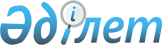 О внесении изменений в решение Шиелийского районного маслихата от 27 декабря 2019 года №49/6 "О бюджете сельского округа Бестам на 2020-2022 годы"
					
			С истёкшим сроком
			
			
		
					Решение Шиелийского районного маслихата Кызылординской области от 2 апреля 2020 года № 52/6. Зарегистрировано Департаментом юстиции Кызылординской области 3 апреля 2020 года № 7354. Прекращено действие в связи с истечением срока
      В соответствии со статьей 109-1 Кодекса Республики Казахстан от 4 декабря 2008 года "Бюджетный кодекс Республики Казахстан" и пунктом 2-7 статьи 6 Закона Республики Казахстан от 23 января 2001 года "О местном государственном управлении и самоуправлении в Республике Казахстан", Шиелийский районный маслихат РЕШИЛ:
      1. Внести в решение Шиелийского районного маслихата от 27 декабря 2019 года № 49/6 "О бюджете сельского округа Бестам на 2020-2022 годы" (зарегистрировано в Реестре государственной регистрации нормативных правовых актов за номером 7113, опубликовано в эталонном контрольном банке нормативных правовых актов Республики Казахстан от 11 января 2020 года) следующие изменения:
      пункт 1 изложить в новой редакции: 
      "1. Утвердить бюджет сельского округа Бестам на 2020 - 2022 годы согласно приложениям 1, 2 и 3, в том числе на 2020 год в следующих объемах:
      1) доходы - 38 458 тысяч тенге, в том числе: 
      налоговые поступления - 1 777 тысяч тенге;
      поступления трансфертов - 36 681 тысяч тенге;
      2) затраты - 39 354 тысяч тенге;
      3) чистое бюджетное кредитование - 0; 
      бюджетные кредиты - 0;
      погашение бюджетных кредитов - 0;
      4) сальдо по операциям с финансовыми активами - 0; 
      приобретение финансовых активов - 0;
      поступления от продажи финансовых активов государства - 0;
      5) дефицит (профицит) бюджета - - 1 677 тысяч тенге;
      6) финансирование дефицита (использование профицита) бюджета – 1 677 тысяч тенге;
      поступление займов - 0; 
      погашение займов - 0; 
      используемые остатки бюджетных средств - 0.".
      Приложение 1 к указанному решению изложить в новой редакции согласно приложению к настоящему решению.
      2. Настоящее решение вводится в действие с 1 января 2020 года и подлежит официальному опубликованию. Бюджет сельского округа Бестам на 2020 год
					© 2012. РГП на ПХВ «Институт законодательства и правовой информации Республики Казахстан» Министерства юстиции Республики Казахстан
				
      Председатель сессии Шиелийскогорайонного маслихата

П. Маханбет

      Cекретарь Шиелийскогорайонного маслихата

Б. Сыздық
Приложение к решению Шиелийcкого районного маслихата от 2 апреля 2020 года №52/6Приложение 1 к решению Шиелийского районного маслихата от 27 декабря 2019 года №49/6
Категория
Категория
Категория
Категория
Сумма, тысяч тенге
Класс 
Класс 
Класс 
Сумма, тысяч тенге
Подкласс
Подкласс
Сумма, тысяч тенге
Наименование
Сумма, тысяч тенге
1. Доходы
38458
1
Налоговые поступления
1777
01
Подоходный налог
300
2
Индивидуальный подоходный налог
300
04
Hалоги на собственность
1477
1
Hалоги на имущество
56
3
Земельный налог
190
4
Hалог на транспортные средства
1231
4
Поступления трансфертов 
36681
02
Трансферты из вышестоящих органов государственного управления
36681
3
Трансферты из районного (города областного значения) бюджета
36681
Функциональная группа 
Функциональная группа 
Функциональная группа 
Функциональная группа 
Администратор бюджетных программ
Администратор бюджетных программ
Администратор бюджетных программ
Программа
Программа
Наименование
2. Затраты
39354
01
Государственные услуги общего характера
23310
124
Аппарат акима города районного значения, села, поселка, сельского округа
23310
001
Услуги по обеспечению деятельности акима района в городе, города районного значения, поселка, села, сельского округа
23310
07
Жилищно-коммунальное хозяйство
2362
124
Аппарат акима города районного значения, села, поселка, сельского округа
2362
008
Освещение улиц населенных пунктов
2060
011
Благоустройство и озеленение населенных пунктов
302
08
Культура, спорт, туризм и информационное пространство
10784
124
Аппарат акима города районного значения, села, поселка, сельского округа
10784
006
Поддержка культурно-досуговой работы на местном уровне
10784
09
Прочие
2000
124
Аппарат акима района в городе, города районного значения, поселка, села, сельского округа
2000
040
Реализация мер по содействию экономическому развитию регионов в рамках Программы "Развитие регионов"
2000
3.Чистое бюджетное кредитование
0
4. Сальдо по операциям с финансовыми активами
0
5. Дефицит (профицит) бюджета
-1677
6. Финансирование дефицита (использование профицита) бюджета
-1677
 7
Поступление займов
0
 16
Погашение займов
0
8
Используемые остатки бюджетных средств
1677
1
Остатки бюджетных средств
1677
Свободные остатки бюджетных средств
1677